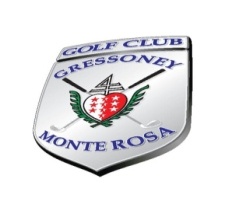 GOLF CLUB GRESSONEY MONTE ROSAREGOLE LOCALILe seguenti Condizioni di Gara e Regole Locali , unitamente alla Normativa Tecnica, all’ EGA Handicap System adottato dalla FIG, alle Regole Locali aggiuntive e agli annunci del Comitato di Gara, sono in vigore in tutte le gare dell’ A.S.D. Golf Gressoney Monte Rosa. Il testo completo delle seguenti Condizioni di Gara e Regole locali si trova nell’ edizione italiana vigente delle Regole del Golf, pubblicate dal R&A Rules Limited a cura della Federazione Italiana Golf.CONDIZIONI ANORMALI DEL TERRENO (Regola 25-1)Tutte le aree delimitate da linee bianche sul terreno o da paletti blu. Drenaggi sulle parti accuratamente rasate del percorso. Drenaggi in rough dove la presenza di ghiaia o altro materiale interferisce con il solo lie della palla. In corrispondenza della buca 7/16 vi è attualmente aperto un cantiere edile recintato. Qualora la palla dovesse giacere su tale area o sulle pietre e legna accatastate nei pressi è obbligatorio procedere alla ripresa del gioco dalla dropping zone sulla destra del cantiere stesso.OSTRUZIONI MOVIBILI (Regola 24-1)I sassi nei bunker e i paletti di cortesia indicanti i 150 mt. e i 100 mt. al green sono da considerarsi “ostruzioni movibili”. Nel caso di sassi nel bunker che durante la rimozione dovessero comportare un movimento della palla, la stessa dovrà essere ripiazzata senza penalità. Tale disposizione vale anche per le eventuali pigne che potrebbero trovarsi nel bunker della buca 1/10- 4/13OSTRUZIONI INAMOVIBILI (Regola 24-2)I pali elettrici delle buche 4/13 e 5/14 sono da considerarsi ostruzioni inamovibili Il giocatore che colpisce i cavi elettrici ed i pali della luce deve ripetere il colpo dal punto originario senza penalità . Le reti di protezioni presenti sul lato del tee delle buche   9/18, sono da considerarsi ostruzioni inamovibili. La base del lampione posto sul retro del green della buca 8/17 è da considerarsi ostruzione inamovibile. Le reti presenti a fianco  a protezione della club house sul lato sx della buca 1/10, sui lati dx delle buche 6/15 e 7/16, sul lato sx e dietro al green della buca 8/17, in quanto fuori limite, non sono da considerarsi ostruzioni per definizione e pertanto non è possibile droppare in base alla regola predetta ma secondo la regola 28 (palla ingiocabile).PARTI INTEGRANTI DEL PERCORSOTutte le strade campestri ed i sentieri ad esclusione delle strade (sia asfaltate che ricoperte di ghiaia) che attraversano le buche 1/10  (dove si applica la regola 24/2).SI PIAZZAUna palla che giace su di un area accuratamente rasata del percorso può essere alzata senza penalità e pulita. Prima di alzare la palla il giocatore deve marcarne la posizione e successivamente la deve posizionare a non più di uno score di distanza da dove giaceva originariamente, che non sia più vicino alla buca, non sia in ostacolo o su di un putting green. Una volta piazzata la palla è in gioco e non può essere ripiazzata.DISPOSITIVI ELETTRONICI (Regola 14-3)Sul percorso si possono usare i dispositivi elettronici che abbiano come unico fine quello di misurare le varie distanze e non altre caratteristiche come quota, velocità del vento, temperatura ecc.     PALLA INFOSSATA NEL PROPRIO PITCH (Regola 25/2) E’ estesa su tutto il percorso (può essere alzata pulita e droppata il più vicino possibile da dove giaceva, senza penalità).I FUORI LIMITE DELLE BUCHE 4/13, 5/14, 9/18 COSTITUISCONO CONFINI DI PROPRIETA’ E NON POSSONO ESSERE OLTREPASSATI. LA PALLA CHE SI TROVA NEI SUDDETTI FUORI LIMITE NON PUO’ ESSERE CERCATA E LA PALLA DEVE ESSERE RIGIOCATA SECONDO LA REGOLA 27/1 